SA WG2 Meeting SA2#160-Ad Hoc-e	S2-240011122-29 January, 2024, Electronic                       Source: 	OPPO Title: 	KI #1, New Sol: Energy Brokerage Function for energy related information processingDocument for: 	ApprovalAgenda Item: 	19.4Work Item / Release:	FS_EnergySys / Rel-19Abstract of the contribution: This contribution proposes a new solution for KI#1 IntroductionA new solution is proposed in this contribution for inclusion in TR 23.700-66. This solution outlines the specifics of using Energy Brokerage Function for energy related information acquisition and processing.2	ProposalIt is proposed to capture the following solution in TR 23.700-66.Start of Changes6.x	Solution #X: 6.x.1	Key Issue mapping6.x.2	Functional Description6.x.3	Procedures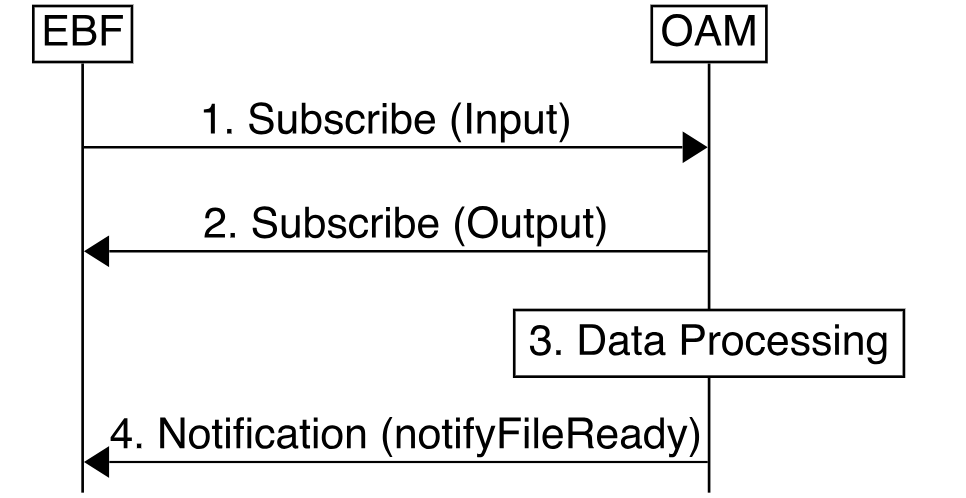 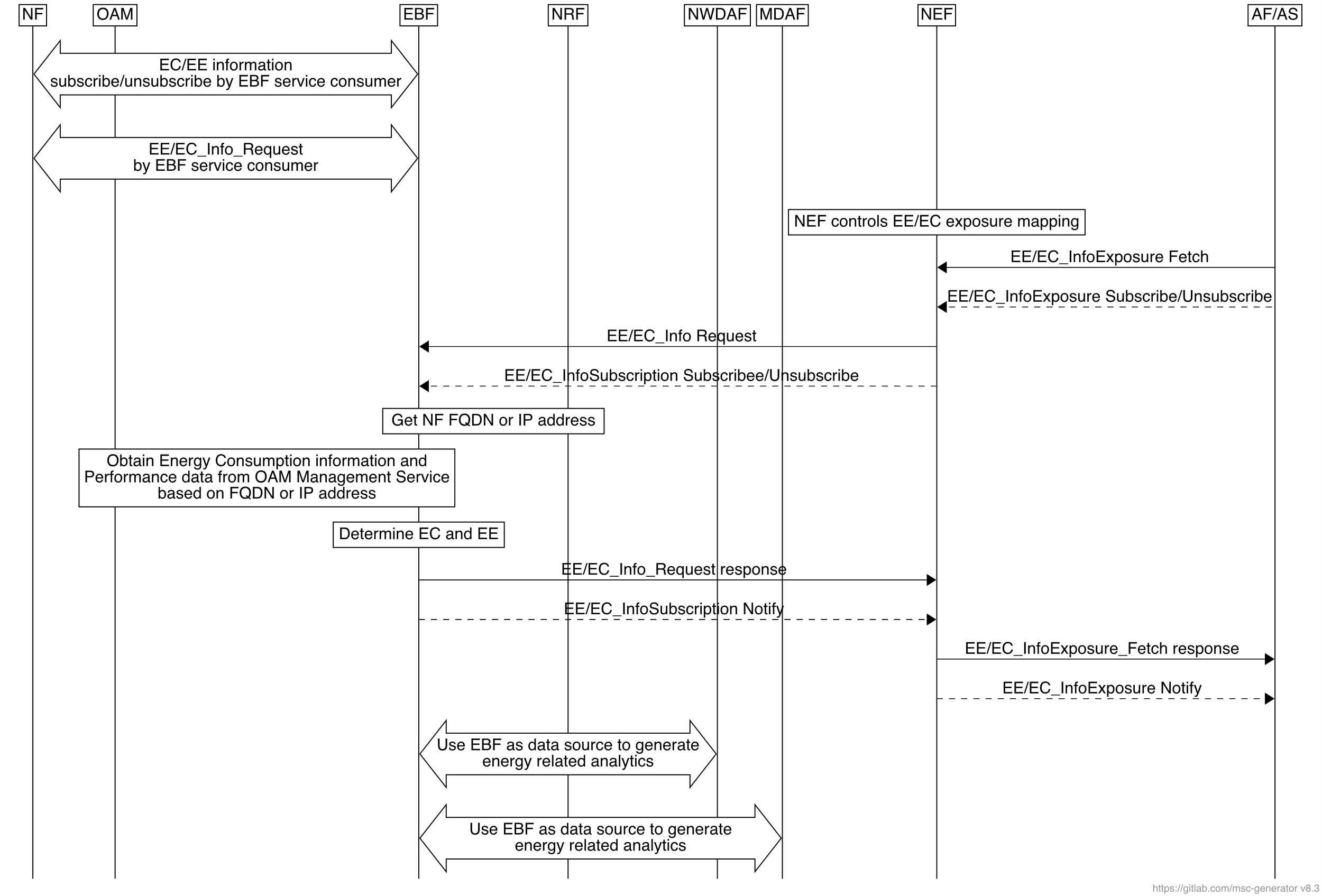 6.x.4	Impacts on existing services, entities and interfacesSecond Change2	ReferencesThe following documents contain provisions which, through reference in this text, constitute provisions of the present document.-	References are either specific (identified by date of publication, edition number, version number, etc.) or non-specific.-	For a specific reference, subsequent revisions do not apply.-	For a non-specific reference, the latest version applies. In the case of a reference to a 3GPP document (including a GSM document), a non-specific reference implicitly refers to the latest version of that document in the same Release as the present document.[1]	3GPP TR 21.905: "Vocabulary for 3GPP Specifications".[2]	3GPP TS 23.501: "System Architecture for the 5G System; Stage 2".[3]	3GPP TS 23.502: "Procedures for the 5G system, Stage 2".[4]	3GPP TS 23.503: "Policy and Charging Control Framework for the 5G System".[5]	3GPP TR 22.882: "Study on Energy Efficiency as service criteria".[6]	3GPP TS 28.554 "5G end to end Key Performance Indicators (KPI)".[7]	3GPP TS 28.310 "Management and orchestration; Energy efficiency of 5G".[8]	3GPP TS 22.261 "Service requirements for the 5G system".End of Changes